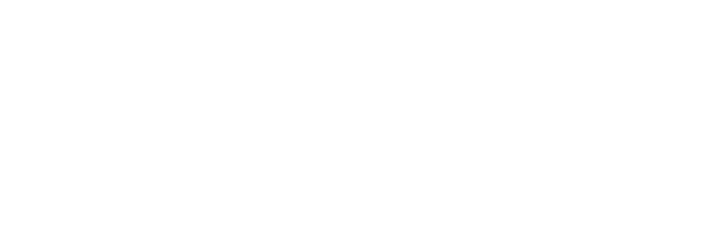 Do:									Bit ComputerUl. Josepha Conrada 3731-357 KrakówNIP: 6760052170OŚWIADCZENIE O ODSTĄPIENIU OD UMOWYJa,1…..………..………………………………………………………………………………………………………………….niniejszym odstępuję od umowy sprzedaży następujących rzeczy2………………………………………………….. …….……………………………………………………..………………..……………………………………………………….. o świadczenie następującej usługi …………………………………………..dot. Transakcji (umowy) o numerze ………………….. zawartej z Bit Computer dnia………………..202…roku. Środki należy zwrócić na rachunek bankowy nr. 3……………………………………………………………………………………………………………………………..Data i podpis: ……….………………………..................1 Imię, nazwisko, adres 
2 Proszę podać zakupione produkty i/lub usługi oraz numer umowy (transakcji)
3 Proszę wskazać numer rachunku bankowego